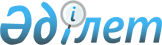 О внесении на ратификации Президенту Республики Казахстан Основ таможенных законодательств государств - участников Содружества Независимых ГосударствПостановление Кабинета Министров Республики Казахстан от 12 мая 1995 г. N 662



          Кабинет Министров Республики Казахстан постановляет:




          Внести на ратификацию Президенту Республики Казахстан Основы




таможенных законодательств государств - участников Содружества
Независимых Государств, подписанные главами государств
Азербайджанской Республики, Республики Армения, Республики Беларусь,
Республики Грузия, Республики Казахстан, Кыргызской Республики,
Республики Молдова, Российской Федерации, Республики Таджикистан,
Туркменистана, Республики Узбекистан, Украины в Алматы 10 февраля
1995 года.

    Первый заместитель
     Премьер-министра
   Республики Казахстан
      
      


					© 2012. РГП на ПХВ «Институт законодательства и правовой информации Республики Казахстан» Министерства юстиции Республики Казахстан
				